SEMANA DEL 10 AL 14 DE ENERO DEL 2022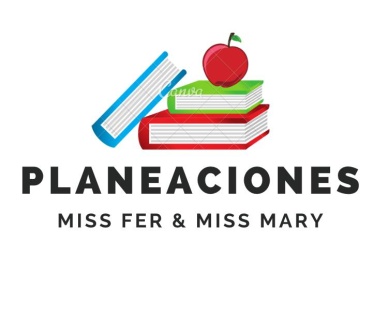 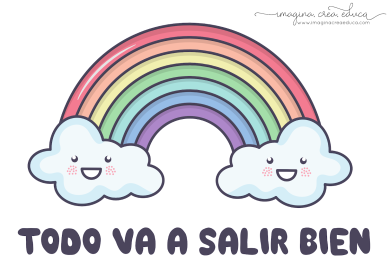 PLAN DE TRABAJOESCUELA PRIMARIA: ___________SEXTO GRADOMAESTRO (A): _________________ANEXO #1      Coloca las palabras donde correspondan: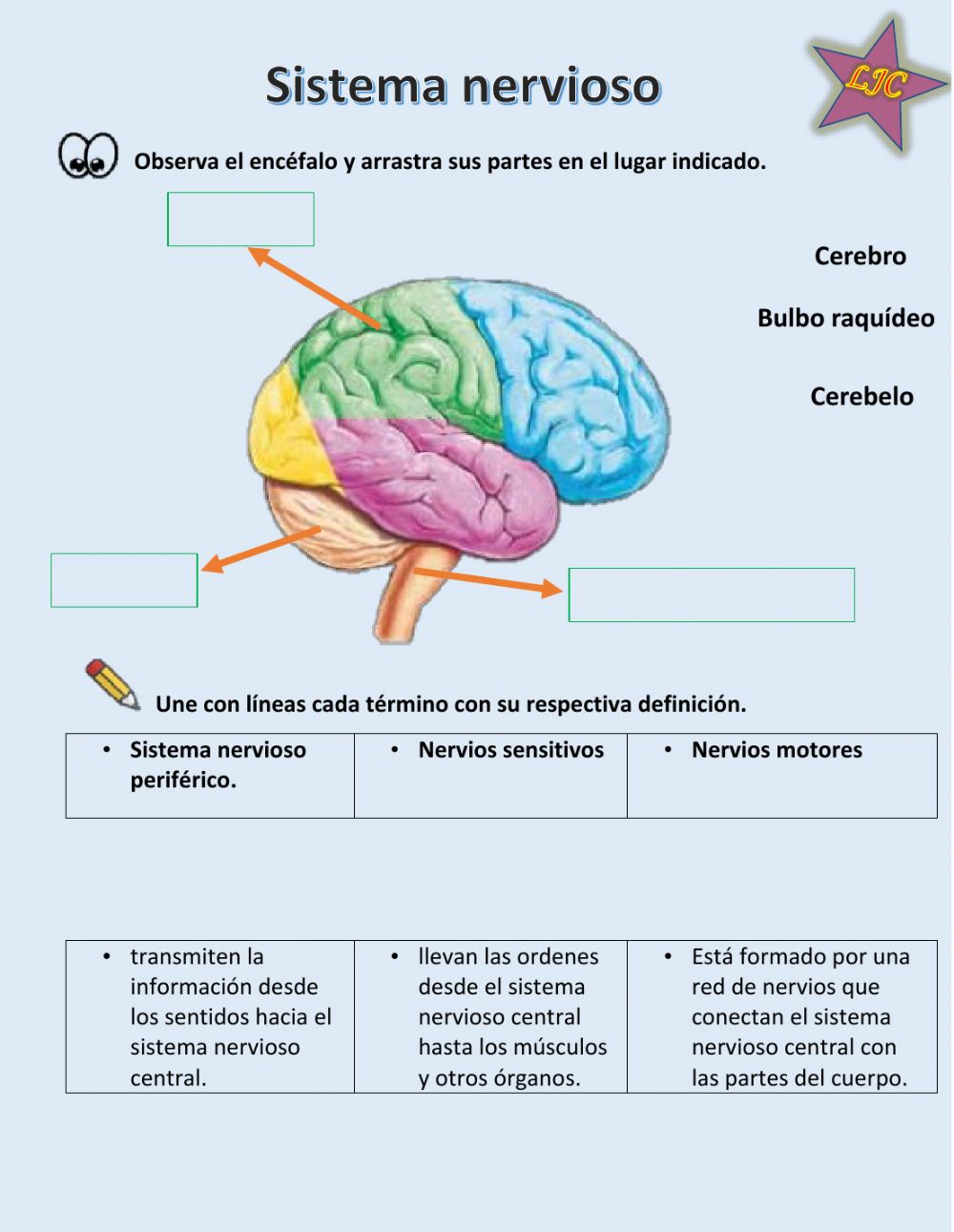 ANEXO #2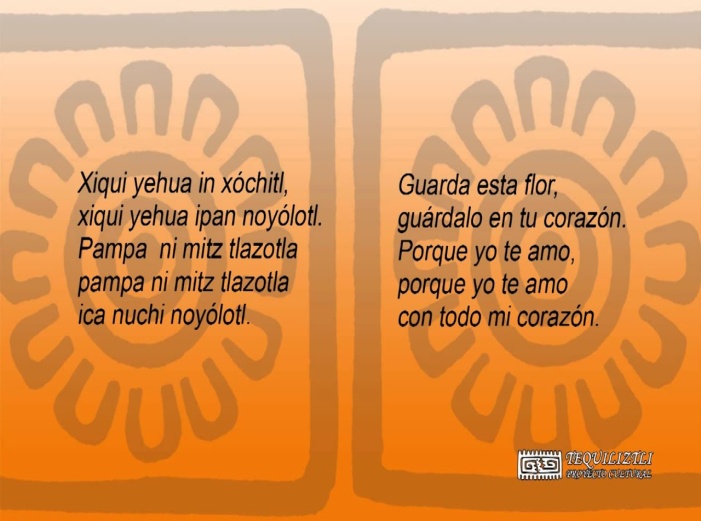 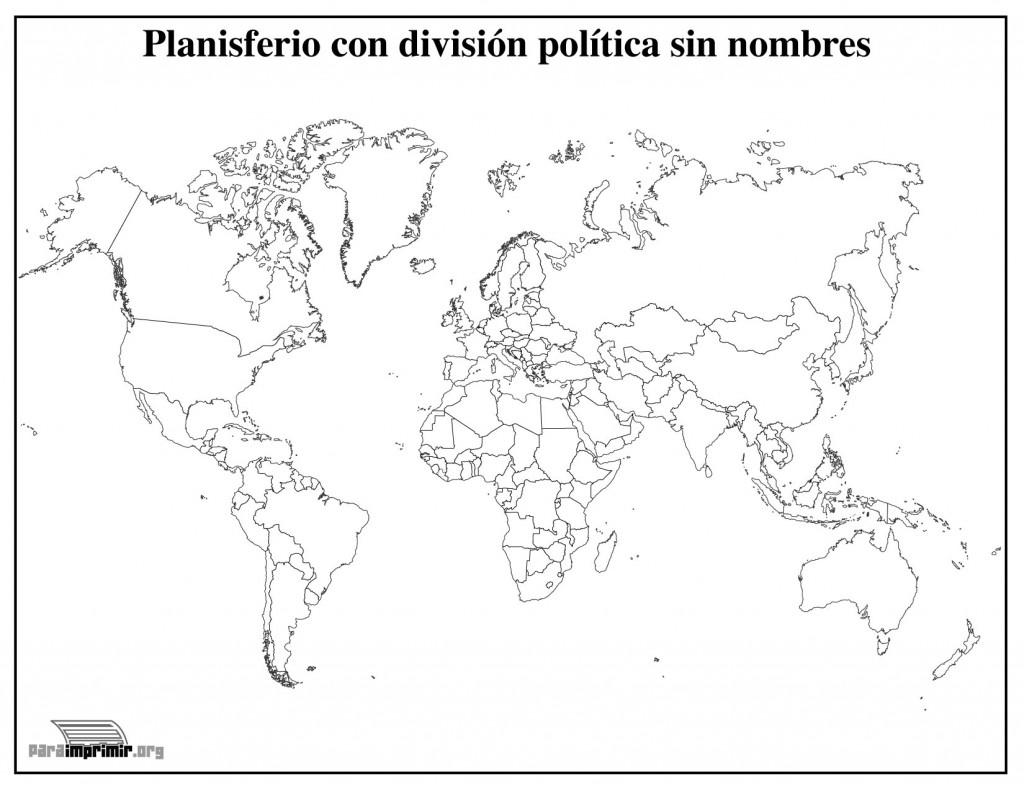 ASIGNATURAAPRENDIZAJE ESPERADOACTIVIDADESINDICACIONES DEL MAESTRO SEGÚN LA NUEVA MODALIDADLUNESVida Saludable Practica hábitos de higiene y limpieza que favorecen el cuidado de sí, con base enla importancia que tienen para su salud, la de su familia, escuela y comunidadSolicitar a los alumnos que dibujen en su cuaderno los hábitos de higiene y limpieza que implementaron en su casa en estas vacaciones decembrina en familia.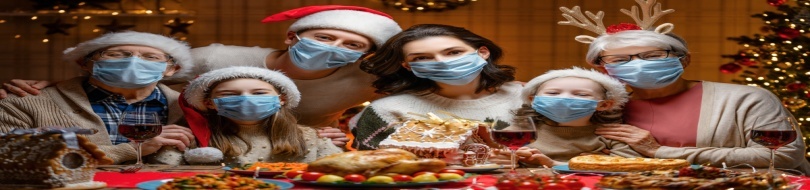 LUNESEducación Socioemocional Reconoce cuando está agitado y cuando está encalma, así como la situación que provocó dicho estado de ánimo.Describe cómo se expresan ambos estados en el cuerpo, voz y conductaDialogar con los alumnos sobre situaciones que los hagan sentir agitados o en calma, elaborar una tabla en el cuaderno en donde anoten algunas de las causas que pueden provocar esos estados de ánimo. 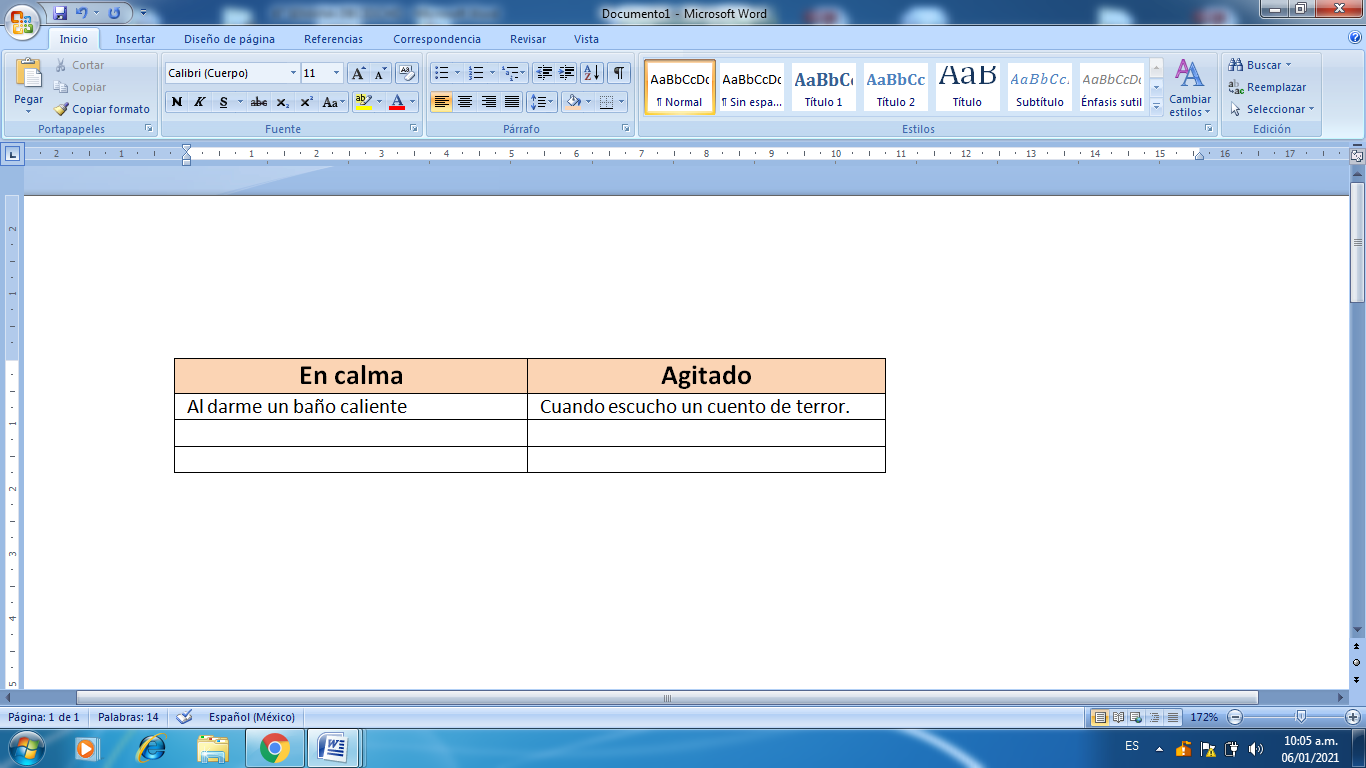 LUNESLengua materna Reflexiona en torno a las características de una guíade autoestudio para la resolución de exámenesResponder en el cuaderno las siguientes preguntas:¿Qué es una guía de estudio?¿Para qué sirve una guía de estudio?¿Cómo se puede elaborar una guía de estudio?¿Has utilizado una vez una guía de estudio para algún examen?¿Cuáles son las preguntas abiertas?¿Cuáles son las preguntas cerradas?¿Por qué es bueno tener una estrategia de estudio?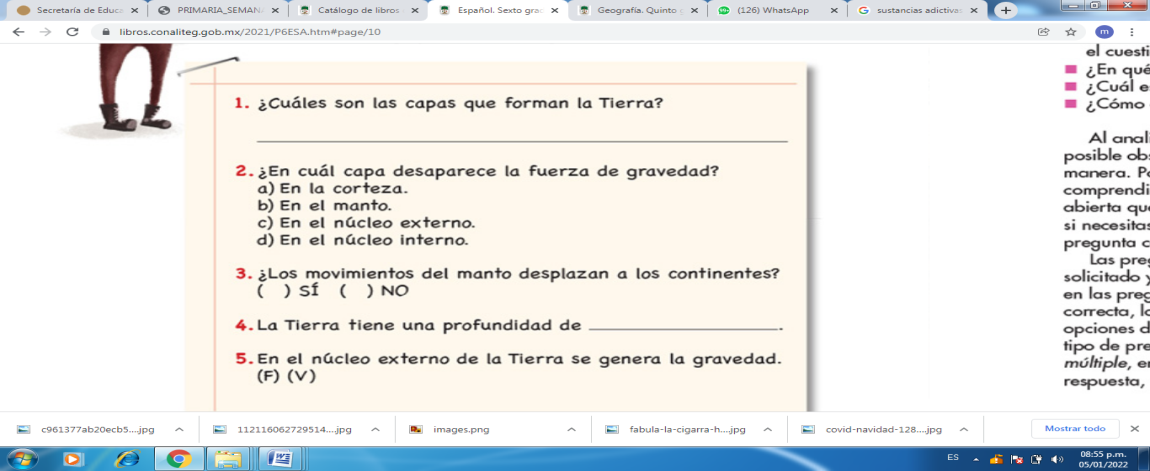 Analizar las respuestas en plenaria para su retroalimentación.LUNESHistoriaExplica la evolución del ser humano y la relación con la naturaleza durante la prehistoria.A comienzos de la historia de la humanidad, en la era prehistórica, la relación entre el hombre y la naturaleza era casi simbiótica. El hombre prehistórico sobrevivía a través de la caza y la pesca formando al igual que cualquier otro ser viviente, un eslabón más en la cadena alimentaria.Completa el esquema con las siguientes palabras: animales, cobre, cultivos, escritura, metales, millones, nomadas, piedra, recoleccion. 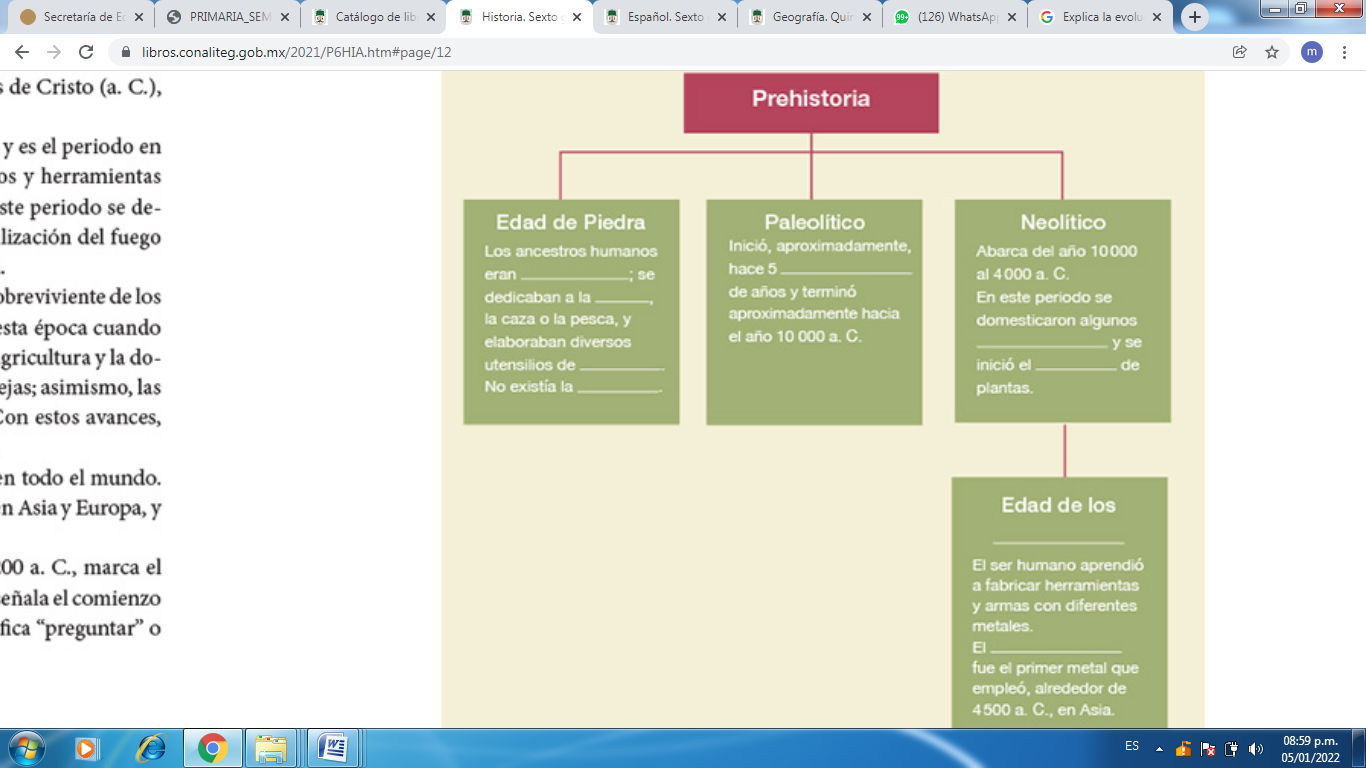 LUNESGeografía Distingue diferencias en la información geográfica representada en mapas de escalas mundial, nacional y estatal. Interpreta planos urbanos a partir de sus elementos.En  el mapa que se encuentra ubicado en el Anexo #3 de este documento, colorear de amarillo el continente americano, de color rojo el país de México, azul el estado donde vives, y de verde el municipio al que perteneces.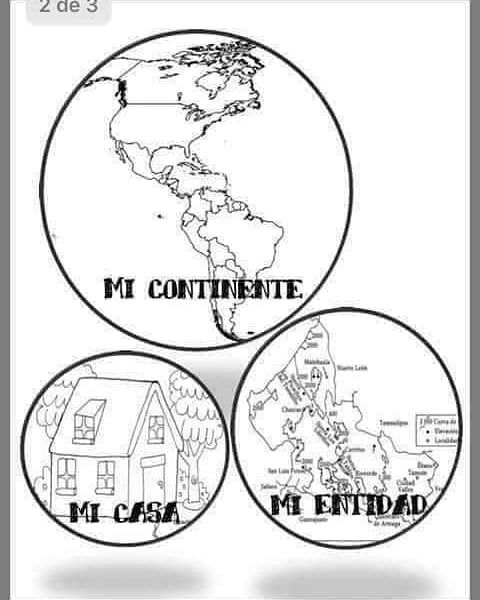 Analizar las respuestas en plenaria para su retroalimentación.ASIGNATURAAPRENDIZAJE ESPERADOACTIVIDADESINDICACIONES DEL MAESTRO SEGÚN LA NUEVA MODALIDADMARTESMatemáticas Lee, escribe y compara números naturales, fraccionarios y decimales.Explicita los criterios de comparación Escribe el nombre del numero:10,622: ____________________________________________1500: _____________________________________________666: ______________________________________________100,625: __________________________________________1,000,430: _________________________________________Completa la siguiente tabla según corresponda:MARTESCiencias naturales Explica el funcionamiento integral del cuerpo humano a partir de las interacciones entre diferentes sistemas.Responde en tu cuaderno las siguientes preguntas:¿Qué es el sistema nervioso?¿Cuál es su función en el cuerpo humano?¿Cuáles son los cinco sentidos del cuerpo humano?Realizar la actividad del Anexo #1MARTESLengua materna Reconoce y reflexiona sobre varias de las particularidades fundamentales de los textos biográficos y autobiográficosSolicitar a los alumnos que realicen la siguiente actividad en el cuaderno.Unir con una línea el concepto con la información correspondiente: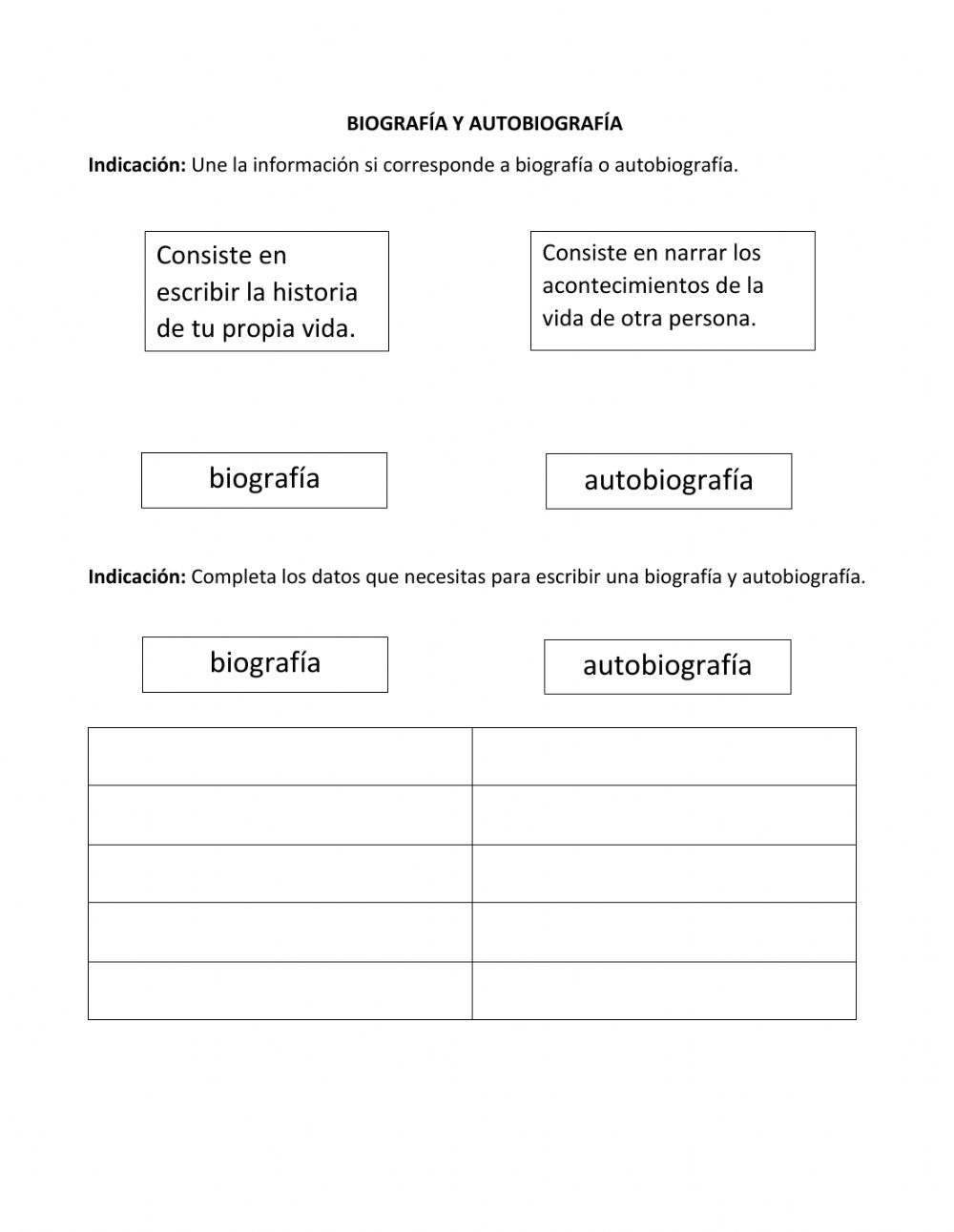 MARTESHistoria Compara las actividades y las formas de vida nómaday sedentaria. Reconoce la importancia de la invenciónde la escritura y las características de las primeras ciudades.Los individuos nómadas y sedentarios se diferencian, principalmente, por tener tipos de vida diferente. Los primeros se caracterizan por su constante movilización de un lugar a otro, mientras que los segundos se establecen en un solo lugar donde desarrollan diversas actividades esenciales para su subsistencia.Resolver en el cuaderno las siguientes actividades:¿Cuáles son las principales diferencias entre la forma de vida de los primeros asentamientos agrícolas y las poblaciones en la actualidad?elabora en tu cuaderno una tabla como la siguiente para presentar tu respuesta.ASIGNATURAAPRENDIZAJE ESPERADOACTIVIDADESINDICACIONES DEL MAESTRO SEGÚN LA NUEVA MODALIDADMIÉRCOLES Cívica y ética en dialogo Argumenta con autonomía susdecisiones ante situaciones dilemáticas cotidianas con base en el respeto a suintegridad y dignidad, y las de otras personasDialogar con los alumnos sobre algunas situaciones en donde hayan presentado conflictos con familiares o compañeros. Indicar que la mejor manera de resolver los conflictos es con el dialogo.Solicitar a los alumnos que escriban en su cuaderno una situación de conflicto y agregar la solución a manera de dialogo. MIÉRCOLES Artes Crea una propuesta sencilla de guion literario, escenografía, vestuario e iluminación, utilería o dirección de escena, en la que emplea de manera intencional algunos elementos básicos de las artesElaborar en el cuaderno una obra de teatro en donde participen los integrantes de su familia, asignar las tareas de escenografía, vestuario e iluminación a cada uno de los integrantes. Por ejemplo:Papá: iluminación Mamá: vestuario Hermana/o: escenografía.  MIÉRCOLES Formación cívica y ética Argumenta con autonomía susdecisiones ante situaciones dilemáticas cotidianas conbase en el respeto a su integridad y dignidad, y la de otras personas.Exige respeto a sus derechos humanos, es sensible, sesolidariza y realiza acciones a favor de personas o grupos que viven situaciones de vulnerabilidad.Preguntar a los alumnos si conocen a personas con discapacidad, y cual creen que sea la manera correcta de tratar a esas personas. Posteriormente realizar un cartel en donde inviten a la población a ser respetuosa y solidaria con esas personas 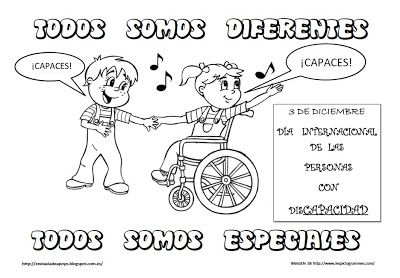 MIÉRCOLES Matemáticas Lee, escribe y compara números naturales,fraccionarios y decimales. Explicitación de los criterios de comparaciónCompleta la siguiente tabla en tu cuaderno:Ordenar las siguientes cantidades de mayor a menor según corresponda: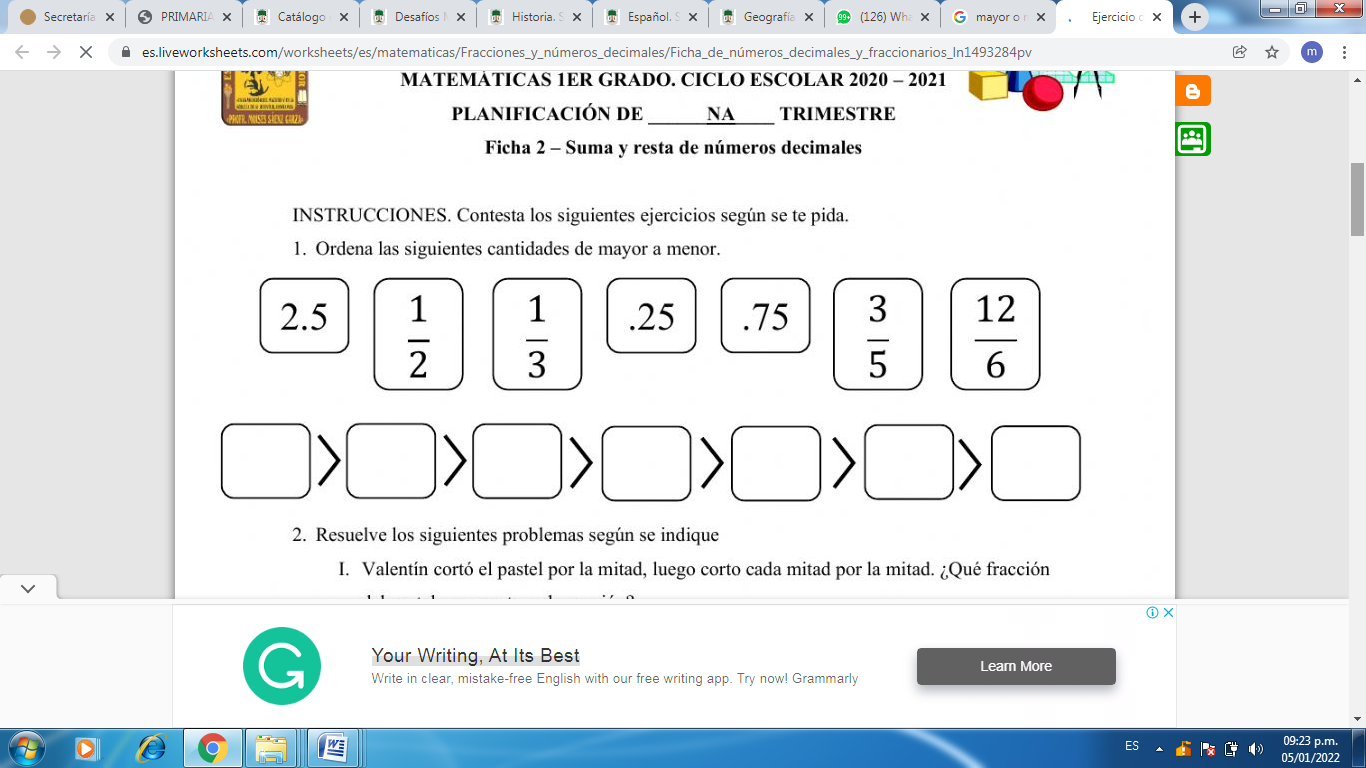 MIÉRCOLES Lengua materna Elabora un organizador gráfico sobre lasprincipales características de la radio como medio de comunicación y de laelaboración de un programa de radio.Unir con una línea el concepto con la definición correcta: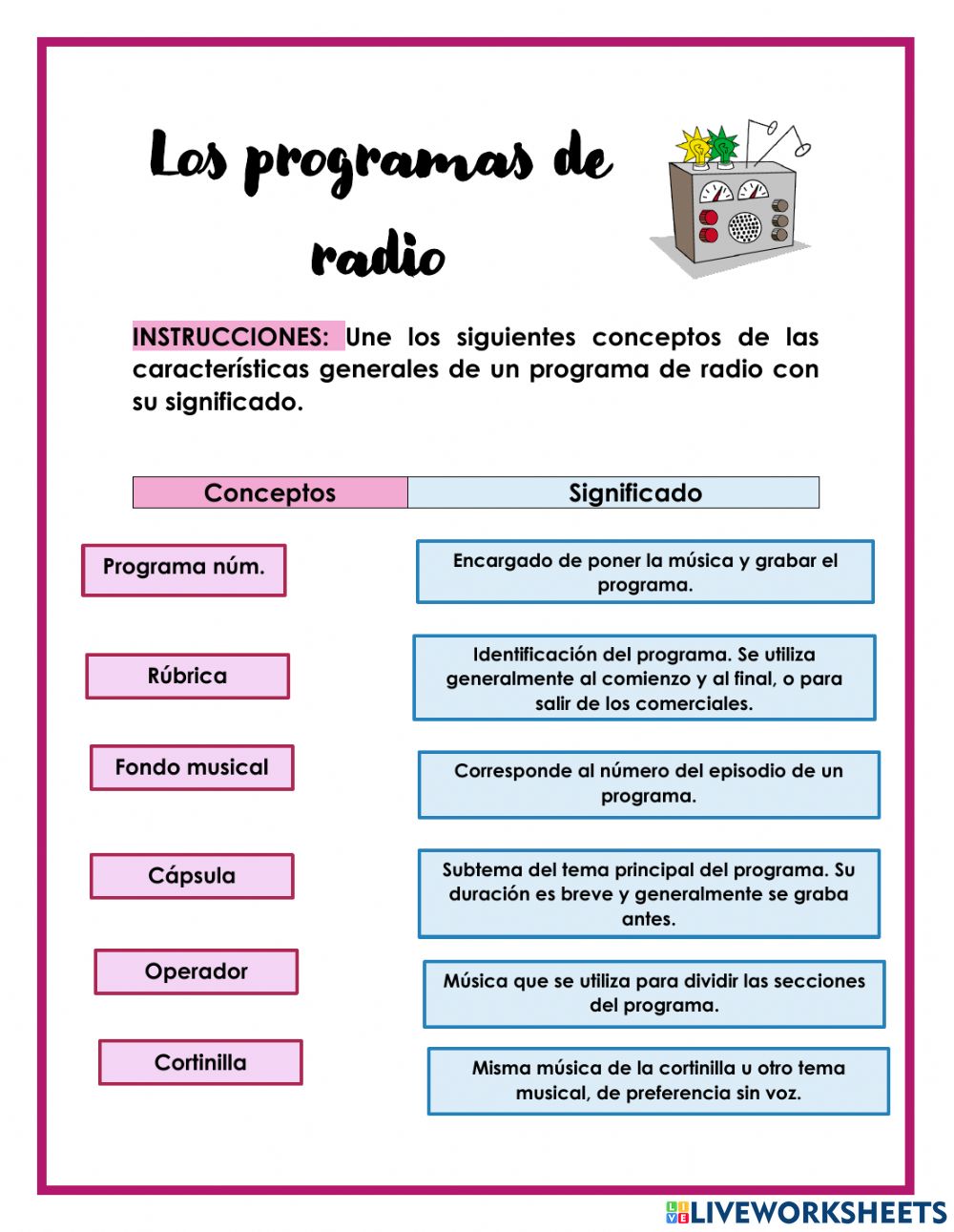 Elabora un cuadro sinóptico sobre el tema “Programa de radio”Contempla sus características.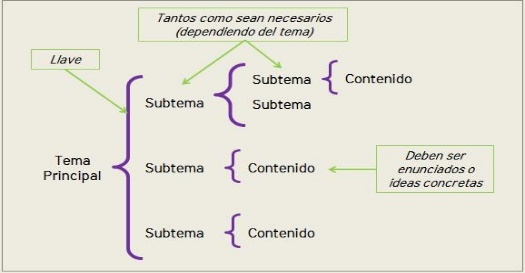 ASIGNATURAAPRENDIZAJE ESPERADOACTIVIDADESINDICACIONES DEL MAESTRO SEGÚN LA NUEVA MODALIDADJUEVESMatemáticas Resuelve problemas aditivos con números naturales, decimales y fraccionarios, variando la estructura de los problemas. Estudio o reafirmación de los algoritmos convencionales. Realizar las siguientes sumas en el cuaderno:4.25+0.88=1½+3/4=22.08+14.12=2/3+1/3=Ubicar los resultados de las sumas anteriores en la siguiente recta, ordenándolos de menor a mayor:   0	40JUEVESGeografía Valora la riqueza y variedad de vida en los países.Anotar en la siguiente tabla los distintos tipos de recursos naturales con los que se cuenta en su comunidad.  Posteriormente comparar el trabajo con un compañero para observar las diferencias y complementar la información.JUEVESLengua materna Registrar y difundir el conocimiento que se estudia o se investiga en materiales impresos. Escribe un texto libre en náhuatl sobre los rituales agrícolas con argumentación coherente, información pertinente, secuencia y claridad.Escribir la canción del Anexo #2 en el cuaderno, intenta cantarla en náhuatl y en español. Responder las siguientes preguntas en el cuaderno:¿En qué idioma se te facilito mas cantarla?¿Qué diferencias encuentras entre una y otra?¿Crees que se deben de preservar las lenguas antiguas en nuestro país? Analizar las respuestas en plenaria para su retroalimentación. JUEVESCiencias naturales Argumenta en favor de la detección oportuna de cáncerde mama y las conductas sexuales responsables que inciden en su salud: prevención de embarazos e infecciones de transmisión sexual (ITS), como el virus de inmunodeficiencia humana (VIH).Las enfermedades de transmisión sexual (ETS) o infecciones de transmisión sexual (ITS) son infecciones que se transmiten de una persona a otra a través del contacto sexual. El contacto suele ser vaginal, oral o anal. Pero a veces pueden transmitirse a través de otro contacto físico íntimo. Esto se debe a que algunas ETS, como el herpes y el VPH, se transmiten por contacto de piel a piel.Los antibióticos pueden tratar las ETS causadas por bacterias o parásitos. No existe cura para las ETS causadas por un virus, pero a menudo los medicamentos pueden ayudar con los síntomas y reducir su riesgo de propagar la infección.El examen de detección del cáncer (o de las células anormales que se podrían volver cancerosas) es la búsqueda de cáncer antes de que una persona tenga algún síntoma. Se ha demostrado que varias pruebas detectan el cáncer temprano y disminuyen la probabilidad de morir por cáncer.Elaborar un cartel en el cuaderno donde se señale la importancia del chequeo frecuente para la detección oportuna de enfermedades de trasmisión sexual. Puedes agregar ilustraciones.ASIGNATURAAPRENDIZAJE ESPERADOACTIVIDADESINDICACIONES DEL MAESTRO SEGÚN LA NUEVA MODALIDADVIERNESVida saludable Participa en la promoción de hábitos de higiene y limpieza para cuidar el medioambiente, en el entorno familiar, escolar comunitarioSolicitar a los alumnos que elaboren un horario para realizar las tareas diarias en donde incluyan hábitos de higiene y limpieza dentro de la escuela y en sus hogares. Compartir su trabajo con sus compañeros VIERNESMatemáticas Resuelve problemas multiplicativos con valores fraccionarios o decimales mediante procedimientos no formales.Resolver en el cuaderno lo siguiente En el rancho de don Juan hay un terreno en el que siembran hortalizas que mide ½ km de ancho por 2/3km de largo. Don Juan necesita saber el área del terreno. ¿Cuál es el área del terreno?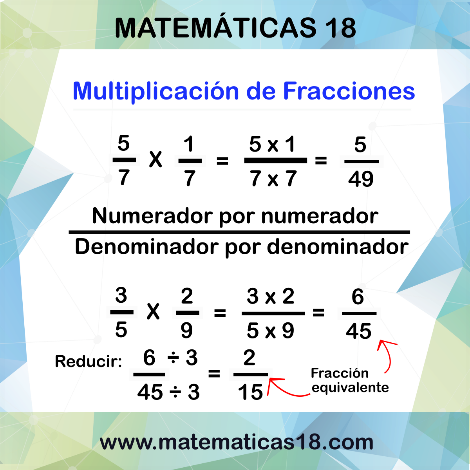 VIERNESArtesReconoce que la combinación de cuerpo, espacio y tiempo puede utilizarse para trabajar los conceptos derealidad y ficción en el teatro Dictar a los alumnos la siguiente información: La realidad o la no ficción tratan de cosas reales que presentan información, explican, informan y enseñan.La ficción son cosas no reales, que son de fantasía como personajes y eventos inventados.Solicitar que realicen un dibujo de realidad y otro de ficción.VIERNESEducación socioemocional Reconoce las emociones básicas y cómo se manifiestan en su cuerpo.Solicitar a los alumnos que completen las siguientes oraciones en su cuaderno:1.- sientes alegría cuando…2.- sientes miedo cuando…3.- sientes tristeza cuando…